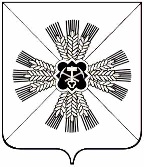 РОССИЙСКАЯ ФЕДЕРАЦИЯКЕМЕРОВСКАЯ ОБЛАСТЬПРОМЫШЛЕННОВСКИЙ МУНИЦИПАЛЬНЫЙ РАЙОНПАДУНСКОЕ СЕЛЬСКОЕ ПОСЕЛЕНИЕПОСТАНОВЛЕНИЕот «11» декабря 2019 г. №82-Пп. ст. ПадунскаяО мерах по обеспечению пожарной безопасности на территории Падунского сельского поселенияВ целях укрепления пожарной безопасности, защиты жизни и здоровья граждан и их имущества от пожаров в зимний период, в соответствии со статьей 30 Федерального закона от 21.12.1994 № 69 – ФЗ «О пожарной безопасности», распоряжением Коллегии Администрации Кемеровской области от 20.11.2018 № 547-р «О мерах по обеспечению пожарной безопасности на территории муниципальных образований Кемеровской области»: 1. Установить на территории  Падунского сельского  поселения особый противопожарный режим с 20.12.2019г. по 10.02.2020г.2. Утвердить комплекс профилактических мер по предупреждению пожаров и гибели людей с учетом специфики территорий.3. Организовать и провести разъяснительную работу с населением о соблюдении правил пожарной безопасности и порядка действий при возникновении пожара на территориях населенных пунктов, предприятий, организаций с привлечением работников жилищно-коммунального хозяйства.4. Разместить наглядную агитацию по вопросам соблюдения мер пожарной безопасности в общественных зданиях и местах массового пребывания людей.5. Совместно с МКП «Редакция газеты «Эхо» (О.В. Вострикова) регулярно освещать в средствах массовой информации требуемые и проводимые противопожарные мероприятия.6. Активизировать работу по пропаганде и добровольному участию населения в решении вопросов противопожарной защиты жилых помещений.7. Определить порядок и осуществлять постоянный контроль за своевременной очисткой от снега дорог, проездов, подъездов к зданиям с целью беспрепятственного проезда пожарной техники к ним в зимнее время.8. Провести проверку и взять на особый контроль утепление источников противопожарного водоснабжения, обустройство незамерзающих прорубей, а также своевременную их очистку от снега и льда для использования в условиях низких температур.9. Проверить исправность техники и оборудования добровольной пожарной команда Падунского сельского поселения, уточнить списки добровольцев и определить порядок их дежурства в период особого противопожарного режима.10. Обеспечить пожарную безопасность мест массового пребывания людей в нерабочие праздничные дни новогодних каникул и Рождества Христова.11. Принять меры по выполнению требований противопожарного режима, установленных постановлением Правительства Российской Федерации от 22.12.2009 № 1052 «Об утверждении требований пожарной безопасности при распространении и использовании пиротехнических изделий», в целях обеспечения безопасности жизни и здоровья граждан, имущества физических и юридических лиц, государственного или муниципального имущества.12. Рассмотреть возможность установки автономных дымовых пожарных извещателей, а также извещателей с возможностью передачи сигнала о своем срабатывании по каналам GSM в местах проживания малообеспеченных, социально неадаптированных и маломобильных групп населения.13. Совместно с Управлением социальной защиты населения администрации Промышленновского муниципального района                             (О.В. Коровина) проверить наличие и состояние ранее установленных автономных дымовых пожарных извещателей в местах проживания малообеспеченных, социально неадаптированных и маломобильных групп населения.14. Настоящее постановление подлежит обнародованию на информационном стенде администрации Падунского сельского поселения.15. Контроль  за  исполнением   настоящего  постановления  оставляю за собой.16. Настоящее постановление вступает в силу со дня подписания. Исп.: В.В, Озерова	Тел.: 8 (38442)63336                     ГлаваПадунского сельского поселения А.А. Маркосян